СП ДС «Сказка»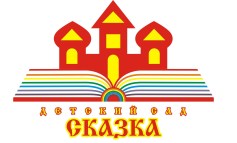 ГБОУ СОШ № 5 «ОЦ Лидер» г.о. КинельКонсультация для родителей на тему: «Самостоятельность ребенка, плюсы и минусы»подготовил: педагог-психолог Золотухина Д.Г.2024 г.Звучит парадоксально, но развивать самостоятельность в ребенке не нужно. Стремление лично исследовать мир заложено в нем с самого рождения. А в 2-3 года он уже решительно заявляет: «Я сам!» Ему только еще не хватает знаний и навыков выполнить все свои задумки. Задача родителей – не загубить эти природные задатки своим воспитанием.Предоставьте ребенку возможность проявить инициативу. Иногда родители не успевают перестроиться. Им кажется, что ребенок еще маленький, его нужно защитить буквально от всего, ему нужно помогать всегда и везде. В результате тотальной заботы у ребенка наблюдается спад мотивации что либо делать самостоятельно. Такой ребенок и говорить начинает поздно. А зачем? По одному звуку мама и так все поняла и сделала.Другая крайность: родители пытаются развить самостоятельность ребенка слишком рано. Он просит помочь, а родители говорят: «Ты уже большой. Сам пробуй!». В каждом возрасте есть дела, с которыми ребенок еще не может справиться без помощи взрослого. И попытка форсировать события – большая ошибка. Правило «зоны ближайшего развития ребенка» было открыто психологом Л.С. Выготским. Суть его такова: завтра ребенок легко сможет делать то, что сегодня делал с мамой или папой. Помогая, возьмите на себя только то, что сыну или дочке еще не под силу сделать. Это похоже на то, как учат кататься на велосипеде. Сначала мы поддерживаем руль, потом постепенно отпускаем. Но, в конце концов, правильно будет отойти в сторону, чтобы ребенок поехал.Мечта родителей — ребенок самостоятельно играет и минимально их беспокоит, находит интересные и полезные занятия, а позже и уроки учит сам. Как этого добиться? Только собственным примером. Если перед глазами ребенка папа проводит все свое свободное время перед телевизором, а мама — в социальных сетях, то и ребенок не будет сидеть с книжкой в руках. Когда взрослые интересуются чем-то, развиваются, то и для ребенка — это будет нормой.Создать интересную и полезную атмосферу в доме. Это не только развивающие игрушки. Важно  чем занимаются родители в свободное время, что и как обсуждают, делятся ли своими впечатлениями и воспоминаниями.Представим себе такую картину: ребенок собирает Лего-машинку, у него что-то не получается, и он начинает злиться и даже плакать. Порой в такой ситуации родители говорят: «Брось ты эту машинку, если не можешь спокойно собирать!» или начинают собирать ее сами, лишь бы поскорей ребенка успокоить. Такое поведение не дает ребенку никаких навыков, чтобы решить проблему. Он не получает знаний, как вести себя в сложной ситуации. Ведь достаточно поплакать и все разрешится.Важно родителям разобраться в ситуации и понять, что нужно сделать, чтобы достичь цели. Возможно, требуется потренировать какой-то новый навык или взять чуть более легкую задачу. Старайтесь, чтобы в заданиях для ребенка была трудность, и она должна быть преодолимой. Тогда у него появится ощущение собственной силы и уверенности, что он сможет справиться со сложностями и в будущем.У детей должно быть личное время, чтобы они научились им распоряжаться и могли сами себя занимать. Создавайте ситуации, когда ребенок может сам принять решение.Родителям бывает тяжело удержаться, когда они видят, что ребенок делает что-то неправильно. Как велик соблазн отметить ошибки и указать верный путь. Но совсем необязательно исправлять все промахи. И делать это лучше уже после того, как ребенок нарисовал «неправильного» зайца или собрал что-то непонятное из конструктора. Будьте аккуратны. Ребенок говорит: «Не надо. Я сам!» Не убивайте первые ростки детской самостоятельности своими наставлениями. Иначе ребенок может вообще отказаться от новых попыток проявить самостоятельность.Посчитайте, сколько раз в течение дня вы похвалили ребенка, а сколько раз сделали замечание. Если хвалили чаще, значит, вы на правильном пути.